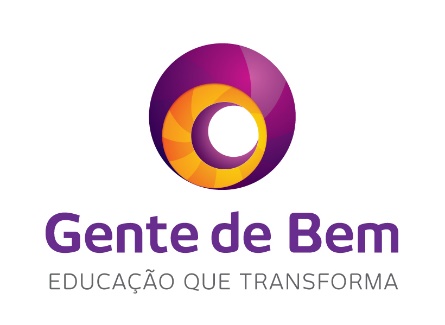 AVALIAÇÃO FINAL DO PROJETO CRÊ-SER SÃO LUIZ DO PURUNÃ – T1 (QUINTA-FEIRA)2018OBSERVAÇÕES: As avaliações acima são as médias de todos os alunos participantes do Crê-SER em 2018.Os textos abaixo foram digitados da forma como os alunos escreveram, sendo assim erros de português e expressões sem sentido são de responsabilidade dos seus autores.Todas as avaliações estão disponíveis aos patrocinadores e a quem mais interessar na Associação Gente de Bem. O QUE O PROJETO ME ACRESCENTOU?NOME: Esse projeto me mostrou muitas coisas sobre o mercado de trabalho.NOME:  Amanda A. F.Aprendizados, aprendi a fazer currículo, como se comportar em uma entrevista de emprego, um pouco de informática, perdi um pouco da vergonha de estar e falar com outras pessoas, me proporcionou um currículo com mais cursos e também futuramente pode me ajudar a arrumar um emprego com os cursos.NOME: Anen C.P.V.Aprendi as noções sobre uma entrevista de emprego, que considerei importante e me ajudou, ajudou também a aprender a trabalhar em equipe em geral o curso me acrescentou muito e todos os conteúdos passados foram importantes.NOME: Camila A. S.O projeto me possibilitou a ter mais confiança e mais vezes de sonhar e se tornar realidade no mercado de trabalho, sem sair do chão. A fazer uma equipe e se ajudar. A descobrir mais personalidade que visto em mim. A olhar a sociedade de um jeito diferente.NOME: Camila S.P.Mais conhecimento, aprendi a montar uma empresa, fazer currículo, como se comportar em uma entrevista de emprego, um pouco sobre informática.NOME: Camila J.Aprender várias coisas legais que vou levar para a vida e que são muito importantes.NOME: Caroline A.O projeto me possibilitou a abrir ideias novas do que eu realmente queria. O que nossa facilitadora falou e que me marcou muito foi que: torne seus sonhos em metas para nossa vida. Isso me marcou muito porque estava com muita dúvida com o assunto de conseguir um emprego. E me responderam maravilhosamente bem. Amei este curso, ele é totalmente diferente do que eu imaginava. Super TOP.NOME: FabioO projeto me proporcionou um outro pensamento sobre o trabalho fazendo eu refletir sobre minha vida. Também o curso me ajudou a ampliar minhas competências, sonhos e possibilidades.NOME: Gabrieli Z.*Novas possibilidades*Novos conhecimentos*Novas amizades*Amadurecimento sobre a área profissional*Conhecer novos lugares*Capacidade para enfrentar obstáculosNOME: Gabriel dos S.O projeto me ensinou muita coisa, abriu meus olhos para meus pontos mais fortes, deu vários ensinamentos.NOME: Gabriel S.S.Muitos ensinamentos que vou levar para a vida, aprendi muitas coisas novas, muito legal.NOME: Giovanni L.Aprendi a me comportar melhor, aprendi a trabalhar em grupo.NOME: Jéssica S.Me ajudou a conhecer mais sobre o mundo do trabalho, conhecer pessoas que começaram do zero e hoje estão se dando muito bem, aprendi mais sobre informática, empreendedorismo. Também tive oportunidades de conhecer lugares e trabalhos com pessoas diferentes.NOME: LetíciaA ser uma pessoa melhor, aprender a trabalhar em equipe, conviver com pessoas de palpites diferentes e respeitá-las. As dinâmicas trouxeram uma aprendizagem melhor.NOME: Melissa G.O projeto me acrescentou mais confiança, me ajudou a acreditar no meu sonho, possibilidades que eu não tinha visto.NOME: Mirelli T.Me ensinou várias coisas boas, me ensinou a fazer um currículo que era uma coisa que eu jamais saberia fazer sozinha, aprendi como se comportar em uma entrevista, aprendi a conviver com outras pessoas, conheci lugares maravilhosos.NOME: Orli F. N.No relacionamento com as outras pessoas, a como se comportar em uma entrevista de emprego, aprendi sobre os poderes legislativo, executivo e judiciário, aprendi sobre os programas de computador Word e Excel que podem ajudar muito nos empregos. NOME: Rian A.O projeto foi tipo o ponta pé que eu precisava para correr atrás de aprender um pouco sobre informática e principalmente me preparou para o meu primeiro emprego. Como trabalho com vendas, várias gincanas trabalharam assuntos relacionados a isso.NOME: RuanMe ensinou a fazer currículo, a se comportar numa entrevista de emprego, que não é fácil trabalho em equipe, o que tá acontecendo com  a sociedade hoje e o que pode acontecer no futuro.NOME: Vinicius B.Ajuda a como se comportar numa entrevista de emprego, a fazer currículo, como administrar uma empresa, interação com pessoas desconhecidas.NOME: VivianeA ter mais ideias para o que eu quero no futuro, a respeitar as pessoas.O QUE NÃO GOSTEI? O QUE PODERIA MELHORAR?NOME:O curso é incrível e vale muito a pena participar, porém acho que deveria ser os conteúdos um pouco mais aprofundado nos assuntos. Sei que tivemos pouco tempo para realizar com muita profundidade e pretendo participar no ano que vem se possível.NOME: AmandaPoderia ter mais atividades externas, passar um tempo maior nesses lugares para ter um melhor aproveitamento. Melhor explicação do facilitador e também não gostei do relacionamento com o facilitador com os alunos porque não cobra coisas “erradas” que fazem, irresponsabilidades em trabalhos e conversas paralelas. Melhorar o aprofundamento dos conteúdos, deveria praticar mais, por exemplo na informática.NOME: AnenA pontualidade.NOME: CamilaEu não gostei de alguns planejamentos de equipes, mas falar sobre o curso, não existe alguma coisa que eu não gostei e nem que poderia melhorar.NOME: CamilaPoderia melhorar na questão dos passeios, poderiam ter mais, melhorar os conteúdos.NOME: Camila J.A forma de trabalhar o assunto poderia ser um pouco mais divertida.NOME: CarolineSinceramente eu gostei de tudo mesmo. Never reclamações.NOME: FabioMais tempo para aplicar e falar sobre os conteúdos.NOME: Gabrieli Z.Mais tempo para aplicar e falar sobre os conteúdos.NOME: Gabriel S.O curso foi muito bom, o único probleminha que eu vi que poderia melhorar é a pontualidade. Mas de resto, foi ótimo.NOME: Gabriel S.S.Conteúdos: Poderia ter um pouquinho mais, mas estava ótimo.Expectativa: Quase atingiu meu ápice.Solução Comunidade: Nota 8, pois a comunidade não ajudou muito.NOME: GiovanniPoderia ter mais tempo de aula.NOME: Jéssica S.Poderia ter mais tempo para aplicar os conteúdos necessários.NOME: MirelliTudo ótimo, só queria mais passeios.NOME: RianNa real, foi tudo perfeito, só acho que poderia trabalhar um pouco mais a parte de informática.NOME: RuanQuando a pessoa falta no projeto, a instrutora poderia explicar o que eles fizeram na aula passada, para o aluno saber o que aconteceu. Uma forma melhor de conferir quem veio na aula, teve uma época que faltei bem poucas aulas, e depois fui ver que tinha gente que faltou muito mais do que eu e tinha mais presença do que eu.NOME: VivianeA pontualidade e respeito ao professor.SEU DEPOIMENTO PARA OUTRAS PESSOAS SOBRE O PROJETO:NOME: O projeto me proporcionou um conhecimento fantástico. Com muitas aulas teóricas, dinâmicas e passeios externos! Facilitadora de ótima qualidade! Aprendemos um pouco sobre informática, a nos comportar em uma entrevista de trabalho e a ser uma pessoa melhor! O projeto Crê-Ser da Gente de Bem é maravilhoso, vale a pena conhecer.NOME: Muito bom, super recomendo.NOME: AmandaÉ totalmente gratuito, abre uma porta para o conhecimento, é maravilhoso, aconchegante, aprende a se enturmar com outras pessoas, conhecimento em outros lugares importantes, professora maravilhosa, conselheira, motivadora, alegre, calma, humilde.NOME: AnenRecomendo o curso para pessoas de fora, muito bom, professores qualificados tendo então ótimo aprendizado, tem também ótimos passeios que ajudam muito no aprendizado. NOME: CamilaÉ um curso diferente, que nos ajuda a refletir sobre nós mesmos e a conhecer lugares novos e possibilidades de trabalho, o que nos ajuda a não ser um ninguém nesse mundo.NOME: CamilaO projeto abre uma nova porta para o conhecimento, você vai aprender mais sobre como se comportar em uma entrevista de emprego, você não precisa pagar nada, é super bom. Tem lanche, os coordenadores são bem queridos, gostei muito.NOME: CamilaVai no projeto que é bem legal, você aprende bem e a comida é boa.NOME: CarolineQue com o curso Crê-Ser pude me desenvolver profissionalmente. Que é um ótimo curso para você conhecer pessoas novas. Amadurecer profissionalmente e mentalmente, que eles mostram que não vai ser fácil ingressar no mercado de trabalho, mas também que nada é impossível. O que eles fazem com nós não é uma espécie de escola, mais sim um encontrão de ideias e soluções para nosso futuro.NOME: FabioGalera, aproveite este curso, pois ele apresenta uma experiência diferente e acaba aplicando novos conhecimentos.NOME: GabrieliO projeto vale muito a pena, tenho certeza que assim como eu, vocês também vão amar essa experiência e vão aprender muita coisa nova que vão levar para a vida de vocês. Não perca essa oportunidade, você vai amar.NOME: Gabriel S.Então, esse projeto foi muito bom para aperfeiçoar muitos de meus pontos altos e ver os pontos fracos. Então se você tiver chance de fazer essa experiência, faça é ótimo.NOME: Gabriel S.S.Super recomendo, um ótimo curso e espero que outras pessoas possam ter essa mesma oportunidade. Valeu por tudo.NOME: GiovanniMuito bom, super recomendo.NOME: JéssicaEu recomendo o curso, pois ele nos oferece muitas oportunidades, nos ajuda no mundo do trabalho, acho muito interessante os assuntos que são utilizados no curso. Os facilitadores sabem aplicar o conteúdo e tem ótimos relacionamentos com os alunos. Quem participar não vai se arrepender, jovens que participam do projeto se dão muito bem.NOME: LeticiaMuito bom, super recomendo, pois o projeto forma pessoas competentes para o mercado de trabalho. Ajuda tanto na vida profissional quanto pessoal.NOME: Melissa G.Ajuda entender um pouco mais sobre o mercado de trabalho, como se comportar, ensina várias coisas, ensinam coisas que não sabemos.NOME: MirelliRecomendo muito, um dos melhores cursos que já fiz, me ajudou muito. Amo o curso e meus colegas de quinta.NOME: Orli F.É muito bom, cheio de aprendizados importantes para a vida social e profissional.NOME: RianProcurem fazer esse curso, garanto que saem muito bem preparados com a cabeça aberta para as oportunidades e eu acho que esses como eu, descobriram sua vocação.NOME: RuanÉ legal, você pode aprender coisas básicas que eu, na minha opinião, não sabia, por exemplo: fazer um currículo. E a comida é boa.NOME: ViniciusO curso é bom, cria e ensina ideias para um futuro bom e com isso tem um aprendizado legal.NOME: VivianeIndico fazer, muito bom, professores ótimos, vários passeios, comida boa, ampliar conhecimento.ITEM AVALIADONOTAConteúdo (Importância dos temas trabalhados)9,77Metodologia aplicadada (Forma de trabalhar o assunto)9,82Expectativa X Objetivo atingido (Está gostando)9,77Aproveitamento do tempo, pontualidade.9,36Facilitador: Soube explicar os conteúdos?9,86Facilitador: Relacionamento com os alunos?9,86O curso está te ajudando a conhecer melhor as suas forças e fraquezas?9,73O projeto está contribuindo para a construção de uma identidade e autoimagem mais fortalecida?9,91O projeto está promovendo a reflexão sobre o trabalho como uma parte de sua vida?9,95Sua nota para criação e execução da empresa jovem.9,64O projeto tem ajudado a mapliar suas competências, sonhos e possibilidades?9,68O projeto proporcionou contato com outras instituições que possam te ajudar na entrada no mundo do trabalho e na continuidade da sua qualificação profissional e pessoal?9,77O projeto promoveu reflexões sobre a crise socioambiental atual?9,68O projeto promoveu seu envolvimento para contribuir na busca de soluções dos problemas de sua comunidade?9,64Sua nota para criação e execução da ação social realizada na sua comunidade.9,59Recomendaria para outros jovens?9,95Qual a sua nota geral para o curso?9,82MÉDIA9,76